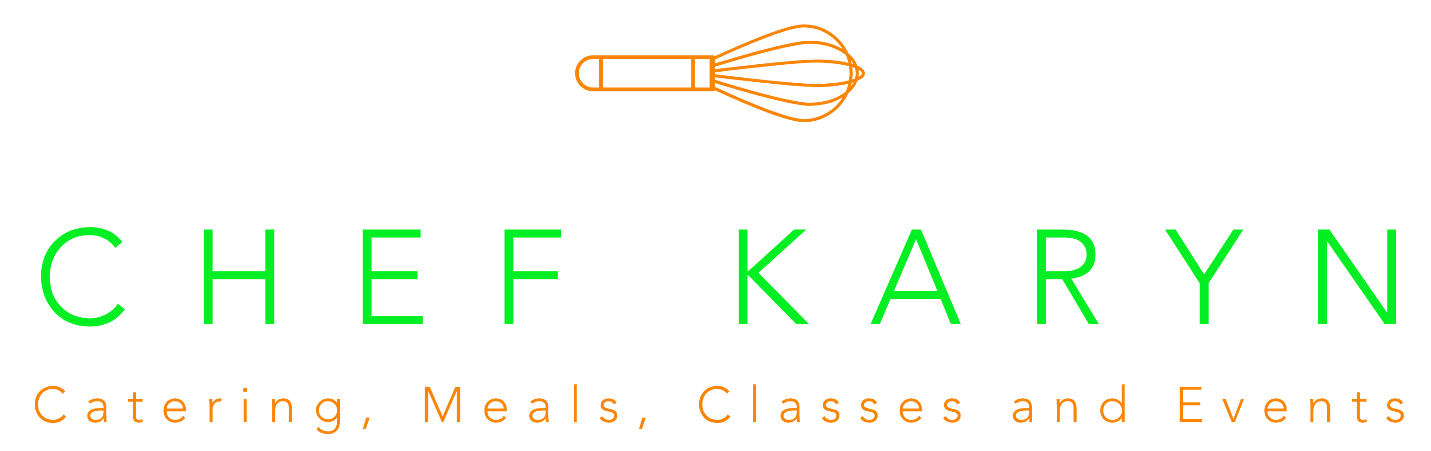 Chef Karyn Boxed Lunch Menu – All lunches $10Each box lunch comes with a sandwich of your choice, a bag of plain potato chips, a Chef Karyn Famous Chocolate Chip Cookie, and a Bottle of Water.  All Sandwiches are to be kept and served cold.Minimum Order of 10 lunches.  It is requested that 5 days’ notice is given prior to delivery/pick-up date.  Delivery is available in Sheridan for no fee.  Delivery is available in Westfield, Noblesville, and Carmel for a fee of $10.  Delivery is available in Fishers and Zionsville for a fee of $15.  Sales tax additional.Sandwich options:The BEST Roast Beef Sandwich – Ciabatta Roll with roast beef, swiss, peach preserves, walnuts, and Dijon mayo.Peach Smoked Turkey Croissant – Croissant with smoked turkey, chive cream, peach preserves, rosemary, and pecans.Pesto Turkey Sandwich – Ciabatta Roll with pesto, smoked turkey, swiss, and a sundried tomato mayonnaise.Sweet Ham and Swiss – Ciabatta Roll with ham, chive cream, apple butter, and swiss cheese.Lemon Tarragon Chicken Salad – Croissant with Chef Karyn’s chicken salad – with lemon, tarragon, grapes, and pecans.Traditional Egg Salad – Croissant with traditional, creamy egg salad.Tuna Salad Croissant – Croissant with Chef Karyn’s Old Bay Tuna Salad.The Veggie – Ciabatta Roll with hummus, cucumber, tomato, lettuce, and feta.Build-your-own Sandwich – Choice of Croissant, Ciabatta Roll, or White Bread.  Choice of meats – Roast Beef, Smoked Turkey, or Ham.  Choice of Cheese – Swiss, Cheddar, or American.  Choice of toppings – Lettuce, Tomato, Mayo, Yellow mustard, Dijon.